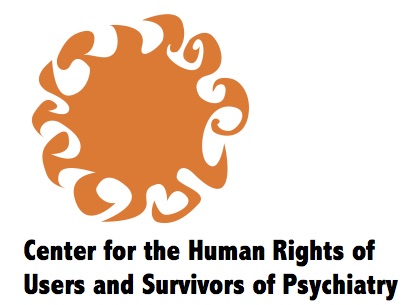 Violence, neglect and abuse – Normative requirements – Submission to 9th Session Open Ended Working Group on Ageing*Issues relating to respect for physical and mental integrity, privacy and dignityOlder persons have a right to maintain their alertness and full range of emotion to the extent they desire, and not to be controlled with drugs.    Neuroleptics and other psychotropic drugs are often used on older people as a form of chemical restraint, for example to quell ‘agitation.’  It is a serious and widespread problem in psychiatric institutions, in nursing homes, in facilities designated to serve older persons, and in some palliative care facilities.  Chemical restraint and forced drugging for any reason must be prohibited as torture and ill-treatment.Psychotropic drugs can be used only with the free and informed consent of the person concerned, in the absence of any coercion or incentive and ensuring that alternatives are adequately explored, along with individuals’ values and inclinations regarding different classes of psychotropic drugs.  The resulting course of action must adhere to the individual’s will and preferences.  Older women have been disproportionately subjected to electroshock, which impairs the memory and causes other cognitive impairment, as a psychiatric intervention.  This practice should be banned, in light of the increased vulnerability of older persons.Service providers must respect the bodily privacy of older persons, for example by conducting physical examinations in private and not in common rooms of a facility.  When a person is experiencing pain or distress or discomfort, service providers as well as friends or family attending them need to respond in a timely manner to acknowledge the person’s suffering and offer any available relief.  Older persons who require assistance with mobility or other bodily needs must be treated with care and dignity.  Service providers and friends and family attending them must deal with any negative emotions or reactions they may have to the older person they are caring for, in ways that do not cause harm to that person. Exploitation of the older person can occur when family members or service providers call into question the older person’s decision-making so as to implement a decision contrary to that person’s will and preferences.  This can result in financial exploitation, dispossession of the person from their home and surroundings, placement in an institution, drugging, and other restriction of the person’s autonomy and participation.  Even when it does not result in such abuses, depriving an older person of the right to make decisions violates obligations under the CRPD to respect the legal capacity of all adults, including older persons, to make decisions and not have others make substituted decisions for them against their will.Training and support should be provided to service providers and friends and family caring for older persons to prevent neglect, violence, exploitation, and abuse of any kind.Long term and palliative care – Submission to 9th Session Open Ended Working Group on Ageing*The right to be free from restrictive practices (detention, seclusion, chemical and physical restraint), and from any coercive administration of psychotropic drugs, is immediate and not subject to progressive realization.  Palliative care at best pays close attention to the person’s expressed needs, their abiding and evolving values and communication style, with the aim of providing support for their well being and comfort.  It should not be defined negatively as withholding curative treatment; treatment to delay the progression of a terminal illness may be necessary for well-being even without a cure.  Palliative care that adheres to the principle of respect for individual will and preferences should be studied as good practice and replicated, for older and younger persons nearing the end of life.  Long-term care should be provided to older persons in settings that respect the right to live independently in the community.  This may be the person’s own home; family member’s home; co-housing; or common living arrangements with services so long as the person has private quarters, retains the right to decide their activities, accept or refuse any services, and remain in their housing so long as they choose, without limitation based on their capabilities or support needs.People utilizing long-term care and palliative care have the right to live in culturally appropriate settings and to have their intimate and familial relationships, including same-sex relationships, honored and respected.  No one should be forced to separate from a partner in order to access desired support or housing.  All housing must respect individuals’ personal identities and life choices, and must accommodate diverse needs and preferences so as to not to disadvantage any person despite conflicting beliefs and values.  Women who prefer female service providers and female-only facilities must have their preference respected to safeguard bodily privacy and security.   Housing options should be made available for those who want to live in culturally compatible surroundings, e.g. housing designed by and for older women; older lesbians; older LGBT persons; members of distinct cultural or religious groups.  Equality and non-discrimination – Normative requirements – Submission to 9th Session Open Ended Working Group on Ageing*A convention on the rights of older persons should address multiple and intersectional discrimination.  Disability is in no way synonymous with aging or being an older person, but older disabled persons must be taken into account as a subset of older persons experiencing multiple and intersectional discrimination based on age and disability.As older disabled persons represent a substantial constituency, the convention must look to the CRPD and its jurisprudence as a guide to understanding disability within the human rights framework, so that older disabled persons can have benefit of this standard.  A social model of disability does not permit segregation or marginalization of disabled persons based on a view that they cannot be accommodated in mainstream settings.  Older disabled persons are not objects of care but rights holders on a basis of full equality with other older persons, younger persons with disabilities, and younger persons without disabilities.  Older disabled persons should be taken into account transversally by considering how any provision of text relates to their situation.  Their experiences and concerns need to be addressed within the social model and human rights framework of disability, with guarantees of equal legal capacity, liberty and security of the person, and the right to live independently and be included in the community.  The convention should specify that community services for the general population, as well as both age-related and disability-related supports and services, must include older disabled persons on an equal basis and take account of their particular situations and intersectional discrimination.  They must adhere to human rights principles including respect for individual autonomy and freedom to make one’s own choices, and full and effective participation and inclusion in society.Multiple and intersectional discrimination against older women, including older disabled women, based on sex, should be particularly acknowledged, and taken into account transversally.  The term ‘special measures’ has a negative connotation in the disability community.  It is preferable to say ‘specific measures’ to refer to states’ positive obligations towards a group that confronts discrimination. Autonomy and Independence – Submission to 9th Session Open Ended Working Group on Ageing*I. PrinciplesOlder people are protagonists of their own lives and advocacy.  They possess inherent human agency and moral personhood, respond to their environment, make choices and relate to other persons.‘Autonomy’ is not a characteristic of individuals but a human right – legal capacity, or the right to decide for oneself and to prevent others from making decisions contrary to one’s wishes.  Older persons with and without disabilities have this right equally with other adults.Older people have a right to obtain support in exercising legal capacity, which respects the person’s will and preferences, including their choice whether or not to accept support.High support needs cannot justify placing the person under coercion.  Supporters should meet people on their own terms, based on the interface between their reality and that of the supporter.  Harm reduction strategies that respect personal autonomy should be implemented in offering support to older people in relation to their safety.  Such strategies are considered good practice to support victims of domestic violence, people sleeping rough, IV drug users, among others.Loss of autonomy is a social, not natural, process that results from the refusal of family members, service providers, and society to respect older persons’ will and preferences and take time for people to express what they want and need. II. ConcernsHaving experienced violent deprivation of autonomy, disabled persons are even more vulnerable to these violations growing older.  Potential questioning of our mental capacity based on age and disability makes it risky to seek health care.  People with dementia are locked up, forcibly drugged and restrained alongside younger persons in psychiatric institutions.  In order to prevent such abuse, we insist on the protections of CRPD Articles 12, 14, 15 and 19 at all ages. Growing older reduces the responsiveness of service systems to human rights claims.  An older person who has been repeatedly institutionalized in mental health settings, cannot afford open-market housing, and risks return to a locked ward if she withdraws from drugs that cause tardive dyskinesia, faces enormous obstacles to re-establishing an independent household and living free from psychotropics.Older disabled people, especially women, often care for spouses or parents.  They may lack support for themselves and find it increasingly difficult to manage the support their partner needs.  The state’s failure to provide in-home personal assistance needed to prevent institutionalization forces people to do without needed care or to enter institutions.III. ConclusionRights to legal capacity, liberty and security of person, and independent living in community, must be guaranteed to older persons with and without disabilities equally with other adults, as established in CRPD Article 12 and CRPD General Comment 1.Substitute decision-making, including capacity assessments to place individuals in restrictive care or housing, must be eliminated.Support must be provided based on respect for the older person’s autonomy, will and preferences.Community spaces must welcome older persons and respond to their needs.Statement on Autonomy and Independence, 9th Session of the Open Ended Working Group on AgeingTina Minkowitz, Center for the Human Rights of Users and Survivors of Psychiatry- Check against delivery -The rights of older persons with disabilities need to be made explicit in normative standards on autonomy and independence. The independent living model applies to the situation of older persons with disabilities equally as to younger persons.  However, due to ageism, policies for older persons with disabilities remain focused on institutionalization, under the concept of long-term care.  This is unacceptable. The prospective convention should ensure that a range of community living options are made available to all older persons along with support and accessibility measures related to any disabilities they may have.  It should guarantee the right to freely choose or invent their living arrangement and support services according to the person’s own will and preferences.  Deprivation of liberty in any service facility must be abolished by law, and forced drugging with antipsychotics is never justified whether for medical reasons or overt purpose of control.  States must eliminate institutional forms of care for older persons with disabilities and instead provide supports and services to people where they choose to live, whether that be individual housing, shared housing or housing with family members.  The right to respect for intimate relationships, friendships and support networks, for personal habits and choice of surroundings, and for personal dimensions of life such as sexual orientation, must be guaranteed.  Older persons with disabilities have a right to human assistance as well as that of service animals and assistive devices; complex human support cannot be replaced by robotics.  The right to legal capacity is indispensable for older persons with disabilities to enjoy autonomy and independence.  The prospective convention should incorporate key elements of the framework for universal legal capacity established in General Comment No. 1 of the Committee on the Rights of Persons with Disabilities.  In particular, it should provide that all older persons have a right to enjoy and exercise legal capacity at all times in all aspects of life.  Neither disability nor the concept of mental capacity can justify restriction of the legal capacity to make one’s own decisions.  It should specify the obligation of states to eliminate substitute decision-making regimes and to guarantee that support and accommodations are made available to those who need them in exercising their legal capacity, without obligating anyone to accept unwanted support.  Support measures are defined by making the effort to determine and follow the person’s will and preferences in all matters, making a best interpretation of will and preferences if it is not feasible to determine with certainty.  Advance planning for support arrangements should begin at an early stage, to evolve with the person’s needs and in accordance with their will and preferences. States should inform older persons about their right to maintain their autonomy and have needed support, and provide effective remedies against any limitation of their autonomy by public or private actors.A legally binding convention can enhance and clarify the rights of older persons with disabilities, and ensure that arrangements for independent living and the exercise of legal capacity are tailored to their needs as older persons.  Older persons with disabilities need to be included as experts in the development of binding norms.   Thank you.Statement of Tina Minkowitz, Center for the Human Rights of Users and Survivors of PsychiatryNormative Standards on Equality and Non-discrimination, and on Violence, Neglect and Abuse, 9th Session of the Open Ended Working Group on Ageing- Check against delivery -Normative standards for the rights of older persons need to transversally include all older persons.  This means both a provision protecting against multiple and intersectional discrimination, and ensuring that nothing in the standards will exclude any subsector of older persons from equal enjoyment of human rights.  Norms should be stated unequivocally with no exceptions, for example the rights to legal capacity and independent living in the community need to be articulated inclusively without the possibility of institutionalization or substitute decision-making to be used as a last resort, which would exclude a sector of older persons from those rights.Normative standards should incorporate the concept of substantive equality along with formal equality.  One dimension of substantive equality relevant to older persons is equal and equitable claim on the resources of society, family and community. Another dimension is the elimination of discriminatory barriers to enjoyment of a fulfilling life.  For example, mandatory retirement as well as unimaginative and managerial approaches to a person’s care and support needs constitute such barriers.A third relevant dimension of equality is that we should not accept the imposition of conditions of life on older persons that we reject as inhumane for younger persons; again thinking about institutionalization in particular.These dimensions of equality should be incorporated as both rights and principles in binding normative standards.  In this meeting, we have extensively discussed autonomy and independence, which should likewise be incorporated as a right and a principle.With regard to violence, neglect and abuse:We need to include all forms of exploitation in this category, including financial exploitation and theft of resources, as well as the exploitation of older persons as unpaid and underpaid workers.We need to conceptualize guardianship and institutionalization as forms of abuse.There must be no chemical restraints used on older persons, and no use of neuroleptic drugs or electroshock whether for sedation or to treat psychosocial distress or disturbance.  These destructive treatment modalities are widely used on older people experiencing such distress, who are given varying diagnoses including psychosis and depression, in addition to dementia.  Electroshock is widely used on older women in particular.  The Special Rapporteur on Health has recommended a shift from medical to psychosocial interventions in mental health; there is no reason to accept destructive treatments for any subsector of older people or to medicalize diagnoses that result in psychosocial disabilities or cognitive disabilities. All older persons need caring human support at all stages, and instances of aggression and conflict need to be managed socially rather than resorting to chemical sedation.  As people with psychosocial disabilities age, they are vulnerable to discrimination in both the mental health system and services for older persons.  Unless they are extraordinarily resilient and resourceful, they will be written off as needing only to be held in custodial institutions and drugged until they die.  This relates to the question of resource equity as well as the lifelong discrimination and abuses they have confronted in the mental health system.  Human rights must leave no one behind.  The binding norms of a new convention should incorporate obligations of action as well as obligations of result to ensure that older people with psychosocial disabilities are given the support they need and the freedom from unwanted interventions. We reiterate our support for a binding convention on the rights of older persons, who are ourselves and the future of all human beings.  Thank you.Tina Minkowitz, Center for the Human Rights of Users and Survivors of PsychiatryStatement on Long-Term Care and Palliative Care, in the 9th Session of the Open Ended Working Group on AgeingCheck against delivery –We need a human rights-based approach to long term supports and services for older persons, and to avoid medicalization of either old age or disability.Long-term care is too often used as a euphemism for institutionalization of older persons in segregated facilities where staff exercise control over the person’s daily life and make decisions about the person’s care, which may include placement in locked wards, administration of psychotropic drugs, or use of restraints.  The vast majority of older persons in such facilities are older persons with disabilities, including those with cognitive disabilities caused by dementia, who find that needed services and supports are not made available to them outside institutions, or who are placed there against their will by family members or abusive guardians.  The conceptualization of long-term care for older persons is a disability issue as much as one of ageing.The Committee on the Rights of Persons with Disabilities interprets Article 19 of the CRPD to require states to progressively eliminate institutionalization and replace it with supports in the community provided by persons other than family members, for all persons with disabilities who need such supports.  There are no individuals, irrespective of the nature or degree of their disability – and irrespective of their age – who can be deemed to require segregation and confinement.  Yet in our experience, older persons with disabilities have not benefited significantly from de-institutionalization initiatives, due to gaps in the responsibilities of government agencies and due to ageism.All older persons have a right to live independently and be included in the community, irrespective of any disability they may have, including persons with psychosocial disabilities and persons with cognitive disabilities caused by dementia.  This right needs to be enshrined in the prospective convention, and it includes the provision of long-term supports and services to the person where they choose to live.  As pointed out by Independent Expert, non-coercive supports are possible for older persons with cognitive disabilities, for example, multi-sensory environments, augmented reality and support escorts.  The CRPD Committee also interprets Article 19 to contain an immediate obligation to release all persons with disabilities confined against their will in mental health services or other disability-related services.  Older persons with psychosocial disabilities have the right to live in freedom and dignity without threat of forced hospitalization and forced drugging, and to be provided with desired supports and services according to an independent living model.I turn now to palliative care.  Palliative care is often a good practice that can serve as a model for the provision of support that aims to discover and facilitate the person’s will and preferences.  However, it is crucial to guard against the improper conceptualization of palliative care as sedation with psychotropic drugs, whether pain-relieving drugs or neuroleptics (erroneously called antipsychotics), which reduce the person’s capability to be present in their own life.   The right to palliative care should be framed with reference to the values of comfort and choice; it includes pain relief but is focused on supporting the person’s well-being in the circumstances of life-threatening illness and the process of dying.  Thank you.